Name___________________________________________Date______________________Class___________________________Place Value HW #___________________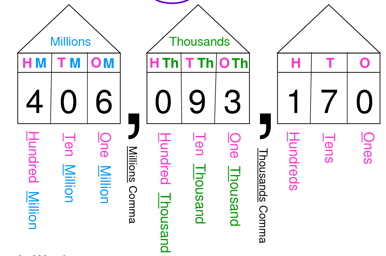 Part A:What digit is in the hundred thousands place in the number 7,296,831? ____________________Part B:What is the value of the digit in the hundred thousands place?___________________________Part A:What digit is in the thousands place in the number 8,629,431? ___________________________Part B:What is the value of the digit in the thousands place?__________________________________Part A:What digit is in the tens place in the number 76? _____________________________________Part B:What is the value of the digit in the tens place?______________________________________Part A:      What digit is in the hundreds place in the number 962,357? ____________________________Part B:      What is the value of the digit in the hundred place?__________________________________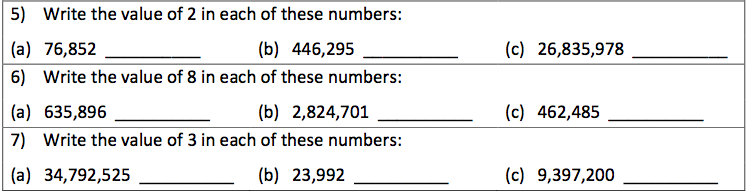 Directions: Use < , > , or = to compare the numbers.8. 7,890 ________8,9069. 56,793________ 45,64510. 234,543________ 234,54411. 543,697,798 ________ 543,675,67712. 76,789_________6,785